О публичных слушаниях по проекту решений Совета сельского поселения Угузевский сельсовет муниципального района Бирский район Республики Башкортостан: «О бюджете сельского поселения Угузевский сельсовет муниципального района Бирский район Республики Башкортостан на 2021 год и на плановый период 2022 и 2023 годов» и «О прогнозе социально-экономического развития сельского поселения Угузевский сельсовет муниципального района Бирский район Республики Башкортостан на 2021 год и на период до 2023 года»»1. Провести публичные слушания по проекту решений Совета сельского поселения Угузевский сельсовет муниципального района Бирский район Республики Башкортостан «О бюджете сельского поселения Угузевский сельсовет муниципального района Бирский район Республики Башкортостан на 2021 год и на плановый период 2022 и 2023 годов» и «О прогнозе социально-экономического развития сельского поселения Угузевский сельсовет муниципального района Бирский район Республики Башкортостан на 2021 год и на период до 2023 года» 11 декабря 2020 года в 16.00 часов в здании администрации сельского поселения Угузевский сельсовет муниципального района Бирский  район Республики Башкортостан по адресу: Бирский  район с. Угузево, ул. Коммунистическая, 18 б.2. В день принятия данного решения обнародовать дату, время, место проведения публичных слушаний, проектов решения Совета сельского поселения Угузевский сельсовет муниципального района Бирский район Республики Башкортостан «О бюджете сельского поселения Угузевский сельсовет муниципального района Бирский район Республики Башкортостан на 2021 год и на плановый период 2022 и 2023 годов» и «О прогнозе социально-экономического развития сельского поселения Угузевский сельсовет муниципального района Бирский район Республики Башкортостан на 2021 год и на период до 2023 года» в здании администрации сельского поселения Угузевский сельсовет муниципального района Бирский район Республики Башкортостан по адресу: Республика Башкортостан, Бирский район, с. Угузево, ул. Коммунистическая, 18 б.3. Создать Комиссию по подготовке и проведению публичных слушаний по проекту решений Совета сельского поселения Угузевский сельсовет муниципального района Бирский район Республики Башкортостан «О бюджете сельского поселения Угузевский сельсовет муниципального района Бирский район Республики Башкортостан на 2021 год и на плановый период 2022 и 2023 годов» и «О прогнозе социально-экономического развития сельского поселения Угузевский сельсовет муниципального района Бирский район Республики Башкортостан на 2021 год и на период до 2023 года» в следующем составе:Председателя комиссии – Ф.Н. Вальдриевой, секретаря комиссии – А.В. Фаизова, членов комиссии – С.А. Сарваева, З.С. Хайретдинова, Р.Ф. Фаляхиевой.4. Письменные предложения по проекту решений Совета сельского поселения Угузевский сельсовет муниципального района Бирский район Республики Башкортостан «О бюджете сельского поселения Угузевский сельсовет муниципального района Бирский район Республики Башкортостан на 2021 год и на плановый период 2022 и 2023 годов» и «Об утверждении прогноза социально-экономического развития сельского поселения Угузевский сельсовет муниципального района Бирский район Республики Башкортостан на 2021 год и на период до 2023 года» вносятся в Совет сельского поселения Угузевский сельсовет муниципального района Бирский  район Республики Башкортостан (по адресу: Бирский район, с. Угузево, ул. Коммунистическая, д. 18б) с 01 декабря 2020 года по 10 декабря 2020 года в рабочие дни.Председатель Совета сельского поселения Угузевский сельсовет муниципального района Бирский район Республики Башкортостан                                                   	Р.Н. Рахматуллинс. Угузево	30 ноября 2020 года№ 170СВЕДЕНИЯоб  источнике и о дате официального обнародования проекта решения Совета сельского поселения Угузевский сельсовет муниципального района Бирский район Республики Башкортостан «О бюджете сельского поселения Угузевский сельсовет муниципального района Бирский район Республики Башкортостан на 2021 год и на плановый период 2022 и 2023 годов»утвержденного решением Совета сельского поселения Угузевский сельсовет муниципального района Бирский район Республики Башкортостан № 169 от 30 ноября 2020 года.	Проект решения Совета сельского поселения Угузевский сельсовет муниципального района Бирский район Республики Башкортостан «О бюджете сельского поселения Угузевский сельсовет муниципального района Бирский район Республики Башкортостан на 2021 год и на плановый период 2022 и 2023 годов», утвержденный решением Совета сельского поселения Угузевский сельсовет муниципального района Бирский район Республики Башкортостан № 169 от 30 ноября 2020 года, обнародован 01 декабря 2020 года на информационном стенде в здании администрации сельского поселения Угузевский сельсовет муниципального района Бирский район Республики Башкортостан по адресу: 452468 Республика Башкортостан Бирский район с. Угузево  ул. Коммунистическая, д. 18Б.Председатель Совета сельского поселения Угузевский сельсовет муниципального района Бирский район Республики Башкортостан                                                 	 Р.Н. РахматуллинСВЕДЕНИЯоб  источнике и о дате официального обнародования проекта решения Совета сельского поселения Угузевский сельсовет муниципального района Бирский район Республики Башкортостан «О прогнозе социально-экономического развития сельского поселения Угузевский сельсовет муниципального района Бирский район Республики Башкортостан на 2021 год и на период до 2023 года»утвержденного решением Совета сельского поселения Угузевский сельсовет муниципального района Бирский район Республики Башкортостан № 168 от 30 ноября 2020 года.	Проект решения Совета сельского поселения Угузевский сельсовет муниципального района Бирский район Республики Башкортостан «Об утверждении прогноза социально-экономического развития сельского поселения Угузевский сельсовет муниципального района Бирский район Республики Башкортостан на 2021 год и на период до 2023 года», утвержденный решением Совета сельского поселения Угузевский сельсовет муниципального района Бирский район Республики Башкортостан № 168 от 30 ноября 2020 года, обнародован 01 декабря 2020 года на информационном стенде в здании администрации сельского поселения Угузевский сельсовет муниципального района Бирский район Республики Башкортостан по адресу: 452468 Республика Башкортостан Бирский район с. Угузево  ул. Коммунистическая, д. 18Б.Председатель Совета сельского поселения Угузевский сельсовет муниципального района Бирский район Республики Башкортостан                                                         Р.Н. РахматуллинБАШKОРТОСТАН РЕСПУБЛИКАHЫБoрo районымуниципаль районыныңУгеҙ ауыл советы ауылбиләмәhе Советы452468, Угеҙ ауылы, Коммунистик урамы, 18бтел. 3-77-44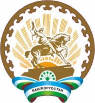 РЕСПУБЛИКА БАШКОРТОСТАНСоветсельского поселения Угузевский сельсоветмуниципального районаБирский район452468, с.Угузево, ул. Коммунистическая 18 б,тел. 3-77-44.Двадцать восьмой созывдвадцатое  заседаниеКАРАРРЕШЕНИЕ